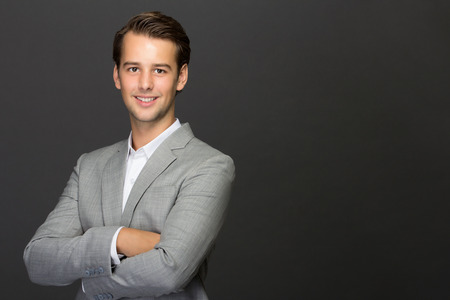 Lebenslauf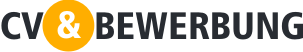 Peter TestTestens Weg 150, 	E-Mail: peter@test.de30160 Hannover	Telefon: 102 /14 25 14 25 ResuméIch bin ausgebildeter Bürofachangestellter im Bereich öffentliche Verwaltung. Durch meine Ausbildung habe ich meine Kerngebiete in der Kundenbedienung und im Service. Das gilt für die persönliche Bedienung, per Telefon oder E-Mail. Darüber hinaus habe ich mit der Sachbearbeitung, Journalführung und Archivierung gearbeitet.Im Laufe meiner Karriere habe ich sowohl Änderungen in der Organisation als auch Umstrukturierung der Abteilungen und Gebiete kennengelernt. Ich habe deshalb keine Angst davor, neue Arbeitsgebiete kennenzulernen.Ich bin ausgebildeter Bürofachangestellter im Bereich öffentliche Verwaltung. Durch meine Ausbildung habe ich meine Kerngebiete in der Kundenbedienung und im Service. Das gilt für die persönliche Bedienung, per Telefon oder E-Mail. Darüber hinaus habe ich mit der Sachbearbeitung, Journalführung und Archivierung gearbeitet.Im Laufe meiner Karriere habe ich sowohl Änderungen in der Organisation als auch Umstrukturierung der Abteilungen und Gebiete kennengelernt. Ich habe deshalb keine Angst davor, neue Arbeitsgebiete kennenzulernen.KompetenzenBüro:Direkter und telefonischer Kundenservice Das Einrichten einer(s) Akte/Anliegens, Bearbeitung und BuchführungPost sortieren und archivierenKommunikation und Zusammenarbeit:Bürger bei Fragen und Problemen bezüglich der Internetseiten und elektrischen Hilfsmittel beraten und assistierenBedienen von Kursteilnehmern, Studenten und LehrernZusammenarbeit mit Fahrlehrern, Polizei, Organisationen und InstitutionenZusammenarbeit mit Kollegen und anderen Fachgruppen aus anderen GebietenVerwaltungsarbeit:Registrierung von und Ausbezahlen von GehälternZählen der BareinnahmenEinnehmen kleinerer Kassenbeträge (Vorschüsse)Büro:Direkter und telefonischer Kundenservice Das Einrichten einer(s) Akte/Anliegens, Bearbeitung und BuchführungPost sortieren und archivierenKommunikation und Zusammenarbeit:Bürger bei Fragen und Problemen bezüglich der Internetseiten und elektrischen Hilfsmittel beraten und assistierenBedienen von Kursteilnehmern, Studenten und LehrernZusammenarbeit mit Fahrlehrern, Polizei, Organisationen und InstitutionenZusammenarbeit mit Kollegen und anderen Fachgruppen aus anderen GebietenVerwaltungsarbeit:Registrierung von und Ausbezahlen von GehälternZählen der BareinnahmenEinnehmen kleinerer Kassenbeträge (Vorschüsse)Jobs0000 – 0000	Verwaltungsmitarbeiter / Büroassistent, Rechtsanwälte Hansen & Terkelsen0000 – 0000	Verwaltungsmitarbeiter/Sachbearbeiter beim Einwohnermeldeamt0000 	(8 Monate) Kopenhagens Polizei 	Zulassungsstelle/Führerschein usw.0000 – 0000	Bürofachangestellter in PAZ, Hamburg Amt0000 – 0000	Büroassistent (6 Monate Vertretung), JVA Bützow0000 – 0000	Verwaltungsmitarbeiter / Büroassistent, Rechtsanwälte Hansen & Terkelsen0000 – 0000	Verwaltungsmitarbeiter/Sachbearbeiter beim Einwohnermeldeamt0000 	(8 Monate) Kopenhagens Polizei 	Zulassungsstelle/Führerschein usw.0000 – 0000	Bürofachangestellter in PAZ, Hamburg Amt0000 – 0000	Büroassistent (6 Monate Vertretung), JVA BützowAusbildung / IT0000 – 0000	Kommunikationsausbildung (ZöK – Zentrum für öffentliche Kompetenzentwicklung)0000 – 0000	Bürofachangestellter, öffentliche Verwaltung, Kopenhagen0000 – 0000	Gymnasium – 2-jährig, HannoverMicrosoft Office: Word, Excel, PowerPoint, OutlookE-doc (Buchführung)KMD (Database)Navision (Classic - Database)Einwohnerregister (Suchfunktionen)0000 – 0000	Kommunikationsausbildung (ZöK – Zentrum für öffentliche Kompetenzentwicklung)0000 – 0000	Bürofachangestellter, öffentliche Verwaltung, Kopenhagen0000 – 0000	Gymnasium – 2-jährig, HannoverMicrosoft Office: Word, Excel, PowerPoint, OutlookE-doc (Buchführung)KMD (Database)Navision (Classic - Database)Einwohnerregister (Suchfunktionen)FreizeitKonstituiertes Vorstandmitglied der WohnungsgenossensschaftTreibe gerne SportLiebe sowohl Inlands- als auch AuslandsreisenDarüber hinaus haben Familie und Freunde mein großes InteresseKonstituiertes Vorstandmitglied der WohnungsgenossensschaftTreibe gerne SportLiebe sowohl Inlands- als auch AuslandsreisenDarüber hinaus haben Familie und Freunde mein großes Interesse